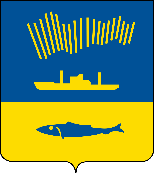 АДМИНИСТРАЦИЯ ГОРОДА МУРМАНСКАП О С Т А Н О В Л Е Н И Е   .  .                                                                                                            №     В целях эффективного исполнения бюджета муниципального образования город Мурманск на 2022 год и на плановый период 2023 и 2024 годов, утвержденного решением Совета депутатов города Мурманска                            от 16.12.2021 № 32-432, п о с т а н о в л я ю: Внести в постановление администрации города Мурманска                             от 30.12.2021 № 3460 «О мерах по реализации решения Совета депутатов города Мурманска от 16.12.2021 № 32-432 «О бюджете муниципального образования город Мурманск на 2022 год и на плановый период 2023 и 2024 годов» следующие изменения:	1.1. В подпункте 6 слова «до 01.03.2022» заменить словами «до 01.04.2022».1.2. Подпункт 1 пункта 14 дополнить новым абзацем 22 следующего содержания:«-	приобретению материальных запасов первой необходимости (оборудование и запасные части для ремонта автотранспортных средств; материальные запасы, без которых невозможно качественное оказание муниципальных услуг).».2. 	Отделу информационно-технического обеспечения и защиты информации администрации города Мурманска (Кузьмин А.Н.) разместить настоящее постановление на официальном сайте администрации города Мурманска в сети Интернет.3. 	Редакции газеты «Вечерний Мурманск» (Хабаров В.А.) опубликовать настоящее постановление.4. 	Настоящее постановление вступает в силу со дня официального опубликования.5. 	Контроль за выполнением настоящего постановления оставляю за собой.Временно исполняющий полномочияглавы администрации города Мурманска                                       В.А. Доцник